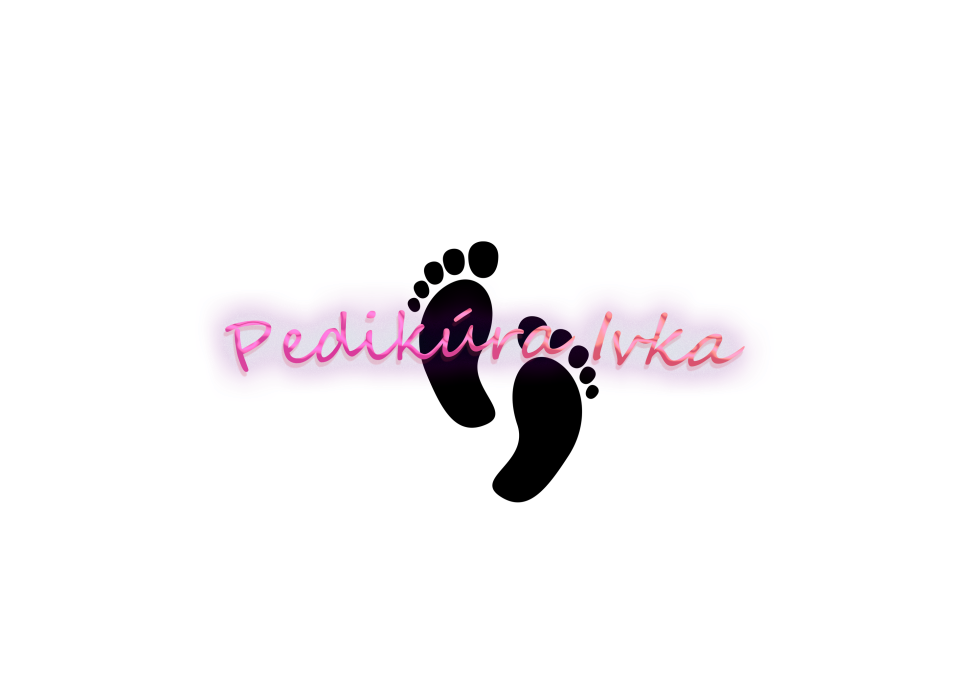 Dôležitosť  pedikérského ošetrenia : -  dokonalá starostlivosť a regeneracia chodidel, ktorú ocenia nie len nohy , ale aj vaša pozitivna nálada a ľahký krok.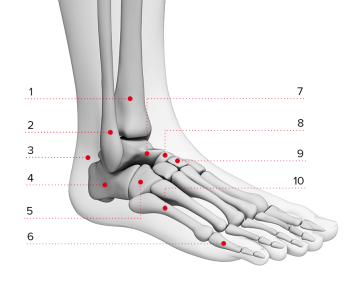 Chodidla sú dennodenne vystavené rôzným vplyvom a preto vyžadujú pravidelnú starostlivosť , aby boli jemné , vábne , dokonale upravené  a zdravé.Kožne choroby na nohách :  Virusové ochorenia -  Herpes simplex – opar obyčajnýHerpes  zoster – opar pasový Verucea – bradavica – ich vznik zapričiňuju vírusy,rastú na nohách , prenašaju sa z osoby na osobu , sú velmi bolestive, ľahko odstaniteľne.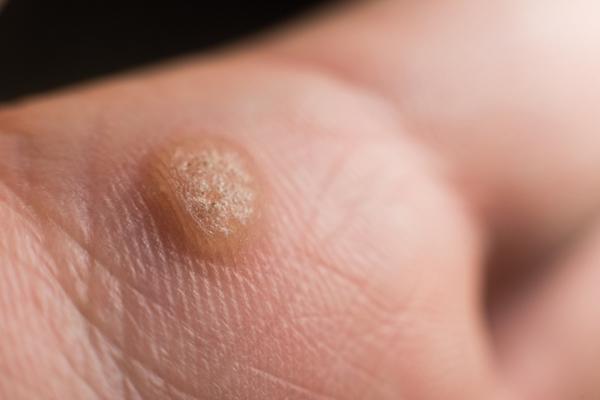 - TBC kozeHubové ochorenia – dermatomykozy -  je infekcia vyvolána kvasinkovými hubami , napr. u ľudi s oslabeným chorobným procesom , pri cukrovke, dlhodobe uživanie antibiotik .Prejavujú sa name vo velkých a  kožných záhyboch.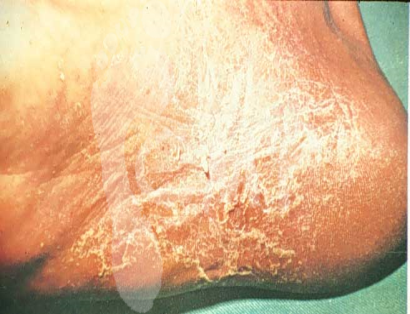 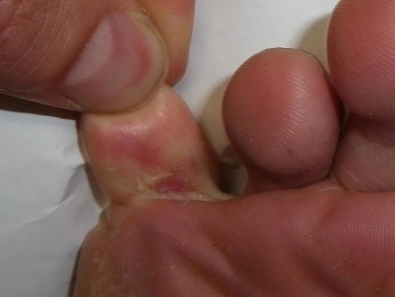 Dermatomykoza -  su plesnove ochorenia, vyskytuju sa najčastejsie na miestach , ktoré sa ľahko zaparujú : medzi prstami na nohách v oblasti rias, na trupe, na rukách .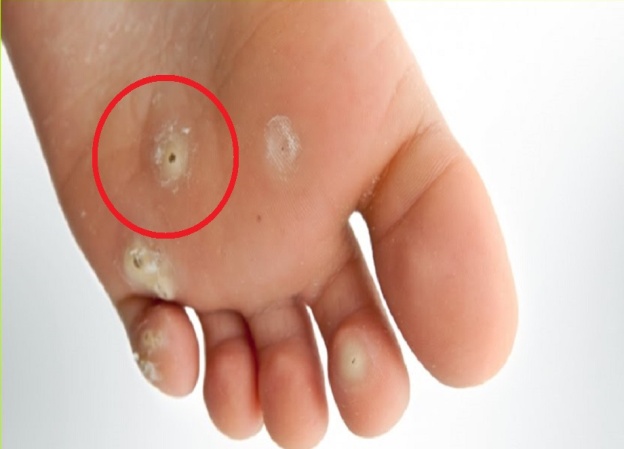 Kožne ochorenia z fyzikalných príčin Patrí sem – pľuzgier, mozoľ, kurie oko,  hyperkeratóza, trauma, popálenina, omrzlina, sucha noha, potiva noha,prasknuta pata, potiva noha.Pľuzgier-tlakový pľuzgier , velmi časté ochorenie kože, postihuje prakticky celú populaciu, pričiny vzniku pľuzgiera je charakteru mechanického pôsobenia.Mozoľ – vzniká pri opakovanom trení a tlakom na kožu. Najčastejšie na nohách a rukách, veľmi bolestivý.Kurie oko –vzniká trením miest , v prípade chybného držania prstov , neohybnosti klbov, výrastkov na kostiach , alebo pri nosení príliš úzkych topánok , vznikajú najmä na chodidlách, pätách, na chrbte nôh , v prostore prstov .Hyperkeratóza – je zvačšení nános pokožky, koža býva suchá ,  drapľava, nerovnomerná , s bielym povlakom, neaktivne potne žľazy, obezita, ekzémy, psorioza, pracovne zaradenie pri ktorom ľudia stoja na jednom mieste.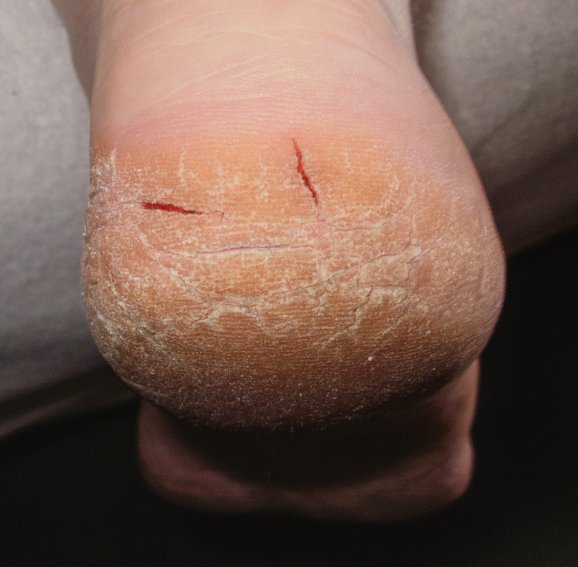 Cievne choroby -  krčove žily, kôrnatenie ciev , Bergnerova choroba , Bercove vredy, Varikozny exem .Všetky tieto ochorenia su jedným z najčastejším ochorením cievných ochoreni dolních končatín .Celkove ochorenia z hľadiska pedikury : -Osteroporoza-Diabetes : cukrovka -Reumatické ochorenia -Maligne a benigne nadory kože – rakovina Ochorenia nechtov – zarastenie nechtovej platničky do nechtoveho valu, hipokratové nechty, pazurovite nechty, Onychomykoza, zobakovité nechty.žlte nechty, zelene až čierne sfarbenie nechtov.,zapalove a hnisave ochorenia nechtov.Plesne  pričiny vzniku : zanedbana starostlivosť , diabetes , rozširenie plesni hlavne vo vlhkom a mokrom prostredí Príčiny : nosenie tesnej či nepriedušnej obuvi, neliečena kožna mykoza, dlhodobe statie, rizikova skupina su diabetici a ľudia s oslabenou imunitou, ľudia s tepnovou a žilovou  lymfatickou nedostatočnosťou končatin ., pourazove ochorenie, plesne spôsobuju deformaciu nechtov, neprofesionalna pedikúra .Ortopedické vady : deformity prstov , -kladivkove prsty, vybočenie palcov , Kostne vyústky- halux vagus, dvojitá päta , patná ostroha .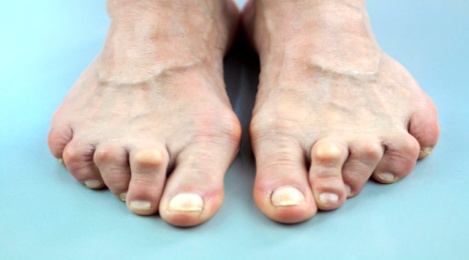 Ochorenie klbov – artróza – degerativne ochorenie klbov – nasledkami sú bolesti a neohybnost klbu, rastúca deformacia v konečnom štádiu môže klb celkom skostnatieť.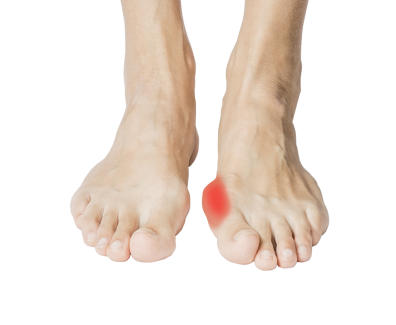 Riešenie problemov : je chirurgicky alebo pedikura.Hlavne ulohy pedikury je funkcia preventivna, funkcia hygienicka, a funkcia liečebná.Starostlivosť o nohy má význam nielen esteticky ale hlavne zdravotnickej prevencie. Pravidelnou profesionálnou starostlivosťou o nohy možno ochoreniu nôh predíst ,ktoré by pri zanedbáni mohli viesť i k trvalým následkom , a velmi napomáha pri jej liečení .Odborné prevedená pedikérská starostlivosť zabraňuje zhoršeniu neprijemných zmien na chodidlech a zabraňuje bolestiam , včas vás upozorní na začinajuce ochorenia Venujte preto starostlivosť aj nohám , tak ako sa pravidelne staráte o vlasy, ruky ,telo  aj vaše nohy si zaslúžia rovnakú pozornosť  a starostlivoť.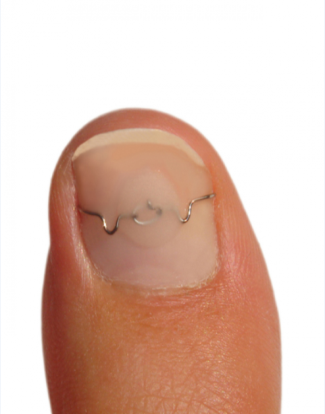 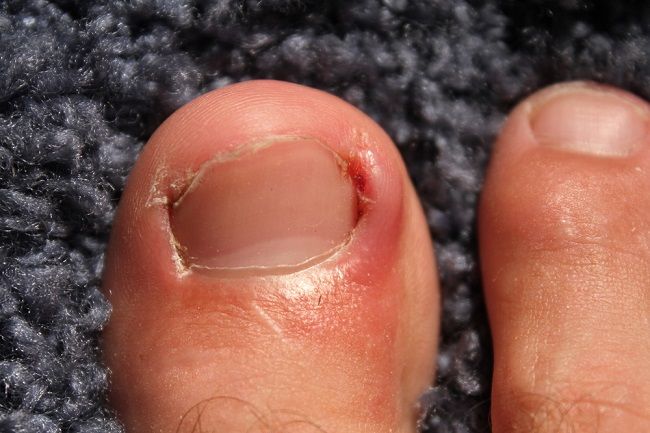 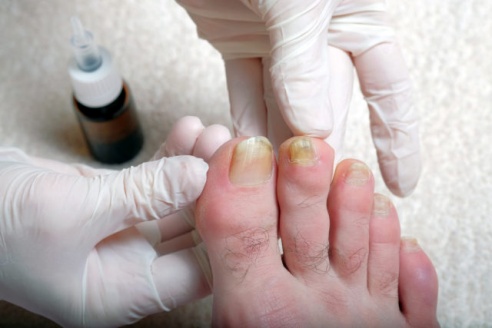 Úkony v pedikúre :Základna pedikúra , mokrá pedikúra, kombinovana pedikúra, proces pedikúry trva cca 60 min.,s celkovým ošetrením a poradenskou služnou tykajuce sa chyb nôh, použitia  ortopedických pomôcok, domáca starostlivoť a hygiena obuvi. Cena za pedikúru 60 min. je 20eur.Sidlo Pedikura Ivka  : Belanského 233, Kysucké Nové Mesto 02401Polepšeková Iveta 0918370656Ďakujem za pozornosť a teším sa na spolupraňácu s Vami.S pozdravom Polepšeková 